..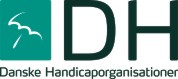 Glostrup Lokalafdeling.25.04.22.              Referat fra BestyrelsesmødeMandag d. 25. april 2022 kl. 19.00Medborgerhuset. lokale Vestervang.Afbud: Jette og Johnnie 1.Orientering fra organisationerne.A: Hørerforeningen.B. Gigtforeningen.C: C.P. Danmark  D: Scleroseforeningen.2. Det kommende Handicaprådsmøde. Anke  sagerne, her bør drøftes hvad der sker med de hjemviste sager. 42 sager godkendt, 35 er enten omgjort eller hjemvist.3. Orientering fra sidste Handicaprådsmøde marts.Der afholdes fælles møde med Seniorrådet omkring telefontid. Vi nævnte de mange forskellige tidspunkter som tidligere er blevet påpeget. Drøftelse af indsatsen på arbejdsmarkedet for borgere med handicap, en opfølgning på vores brev med forslag til 3 indsatsområder.4. Orientering fra de politiske dagsordner. Lise-Lotte: Kultur og Fritid. Johnnie: Vækst og byudvikling.Jette: Social og sundhed m.m.Helle: Erhverv og beskæftigelse.Peter: Teknik  intet aktuelt, Børne og Skole intet aktuelt. Økonomi. Intet aktuelt.5. Orientering fra formanden.Vi har desværre ikke fået aftalt et årsmøde, som i princippet skal være afholdt i 1 kvartal.  Det bliver så afholdt i forbindelse med juni mødet. 6. Eventuelt.Tager kontakt til Lise-lotte, for at sikre at der ikke er problemer med hendes mail.			Med venlig hilsen			Peter Sørensen